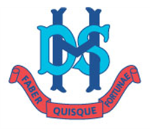 DANDENONG HIGH SCHOOL PURCHASING POLICYPreamble Dandenong High School will undertake effective and responsible management of goods which are purchased to assist with the student learning outcomes and educational opportunities.OrdersAll purchases should be made, where possible and practical, through companies listed on the “Preferred Suppliers List” in line with DEE EHU 25.1.1 purchasing procedure guidelinesThe OH&S pre-purchase checklist should be used when ordering goods/equipment-Procedure No. DEE EHU 25.3.1On receipt of orders, The “Purchased Goods Checklist” should be used to ensure they comply with OH&S and relevant Australian StandardsDomain Leaders are to ensure all non-perishable/expandable items are placed on the Assets RegisterA school order must be raised for all purchases and services that are made in the name of the school and require payment to be made by the school. The order must be raised prior to the purchaseWhere possible, suppliers with whom the school has an account, should be usedPurchase order requisitions can be entered onto the school E-Schools system or on a requisition form which is available from the Finance Office Domain Leaders will need to approve ordersAfter requisitions have been approved by the Business Manager, the order will be returned to the originator for posting or faxingRequisitions cannot be processed if the company name, address and ABN are not suppliedIf a requisition is hand written, writing must be legibleIf goods and services are paid with a personal credit card or cash and a reimbursement is sought, permission must be given by the Finance Department and Domain Leader prior to the purchase. Please note that an order will still need to be raised and a “staff request for a reimbursement” form completedReceipt of GoodsOn receipt of the goods, they must be checked against the invoice for accuracySigned invoices are to be handed to the Finance Office promptly for paymentEvaluation:	This policy will be reviewed as part of the school’s three year review cycle.School Council Endorsement Date:		16th August 2016